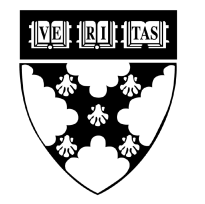 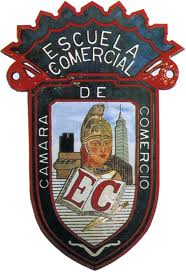 Debido a lo sucedido en la CDMX se solicita a los alumnos de Licenciatura, mismos que se 
encuentran cursando la materia de Problemas de la educación, Se les solicita realizar un ensayo. Tomando como punto de partida el tema del día que se expone a continuación.  Los trabajos adjuntos se estarán considerando dentro de la primera evaluación.OBJETIVO: Comprender la relación entre los factores económicos y la educación.FACTORES ECONOMICOS  Y LA EDUCACIONDesde el momento en que la vinculación económica tiene una     relación estrecha con la vida de todos los seres humanos, es inexorable que ésta tenga injerencia directa en el proceso educativo de nuestro país. Conocer el funcionamiento de la economía nacional nos sirve para reconocer y comprender los fenómenos sociales que acontecen a cada instante en nuestra sociedad. Desde el momento en que la vinculación económica tiene una relación estrecha con la vida de todos los seres humanos, es inexorable que ésta tenga injerencia directa en el proceso educativo de nuestro país. Conocer el funcionamiento de la economía nacional nos sirve para reconocer y comprender los fenómenos sociales que acontecen a cada instante en nuestra sociedad.Así pues, la influencia atroz de lo macro sobre lo micro es la razón primordial por la cual toma muchísima relevancia el proceso educativo interno de cada país. Dicho sistema debe involucrar a todos los elementos que tienen injerencia para poder informar a la población que es producto de este proceso, que la formación económica personal y familiar es de fundamental relevancia para poder disminuir los efectos que la internacionalización de los procesos productivos ha generado en la economía personal y familiar de los habitantes de nuestro país.Reconocer que la función económica es inherente a nuestra forma de vida es una realidad, sabemos que conocer el sistema económico y el papel que representamos en dicho universo financiero, nos permite vislumbrar las relaciones existentes entre los hechos acaecidos observables y las repercusiones que en muchos momentos no son tan fáciles de analizar.Por lo que, esta relación tan estrecha entre la economía y la educación es sin duda una forma de entender las diferentes interconexiones existentes entre todos los factores que tienen que ver con la forma en que la sociedad puede explicar los fenómenos sociales, políticos, económicos y hasta porque no generacionales que se presentan a cada momento en una sociedad tan dinámica como la nuestra. Por tal, es muy interesante poder analizar las características que provienen del modelo económico mundial, el cual tiene un profundo efecto en la economía nacional e individual; esto aunado a la relación definitiva con la educación de nuestro país arroja datos que permiten reflexionar sobre la importancia del conocimiento para no ser una botella arrojada al agua, la cual se dirige a donde la lleve la corriente. Por consecuente, La ideología que marca el nuevo modelo de organización y desarrollo es la globalización, que enaltece la libertad de comercio, el libre flujo de diferentes factores de producción, promoviendo el uso de las nuevas tecnologías y la dinámica de nuevos estilos de trabajo.Para insertarnos de manera activa en el mundo globalizado es necesario que el sistema educativo revise sus estructuras, sus contenidos curriculares, los métodos de trabajos con una actitud de innovación permanente. Debe procurar superar las fronteras geográficas territoriales y nacionales, aprovechando los sistemas de intercomunicación que nos permiten insertarnos en el ámbito universal de la investigación científica y tecnológica, aportando al desarrollo productivo como sustento de la economía y del bienestar de la sociedad. Esto supone la necesidad de preparar recursos humanos con alta calidad, sin descuidar el aspecto axiológico en la formación. Los desafíos que la globalización impone a la educación exigen una re-conceptualización de su función de producción en el mundo social, cultural y económico. Desde esta mirada se considera necesaria replantear la relación de la educación con el sector productivo.El resquebrajamiento de las relaciones entre las instituciones educativas y las organizaciones del ámbito productivo se debe a la pérdida progresiva de la función de producción en educación, lo que trajo aparejado la pérdida de credibilidad del sistema educativo y su pertinencia social ante la ineficiencia de la formación de capital humano, que responda a las demandas del mundo laboral. A esto se debe agregar la falta de capacitación de los docentes.Contar con recursos humanos competente aporta a una producción de mejor calidad y mayor rentabilidad, por ello la importancia de revisar esta función en los establecimientos educativos.Los economistas utilizan como base de datos estadísticos para analizar la cantidad y la calidad de las salidas en relación a las entradas a lo largo de un determinado proceso productivo establecido por la orientación de una modalidad elegida particularmente en las escuelas de nivel medio como plan de producción.Para que se alcance un nivel de eficiencia en la producción, al igual que cualquier empresa, las organizaciones escolares deben tener objetivos claros y bien definidos en cuanto a la producción que desean alcanzar. Debe haber un control permanente sobre el proceso de producción y un equipo responsable con capacidad de liderazgo y autoridad en la toma de decisiones que además, demuestre capacidad para seleccionar las entradas que utilizan la institución escolar y las salidas que produce.las entradas de producción de educación se clasifican básicamente en tres grupos (Martín Carnoy, 2006):La escuela y la claseLa familia y el alumnadoEl contexto socio culturalLa escuela y la clase: La entrada escuela incluye: las dimensiones de la infraestructura edilicia de la escuela, cantidad de recursos didácticos y tecnológicos disponibles, cantidad alumnos por aula y el liderazgo y la autoridad de los directivos. Las entrada clase, que caracteriza el proceso productivo incluye: cantidad y calidad del personal docente, cantidad de tiempo de enseñanza o el tiempo instructivo real y materiales escolares disponible para cada espacio curricular.El grado de autonomía para seleccionar qué cantidad de cada una de estas entradas se utilizará en el proceso productivo varía en cada escuela. Desde el punto de vista de los economistas esta variable es muy importante ya que las posibilidades de éxito de los estudiantes que han asimilado saberes previos de una manera más sólida están mejor predispuestos para mantener la continuidad de los aprendizajes en un proceso de mayor complejidad de contenidos científicos o tecnológicos que aquellos estudiantes que aprueban los cursos con las calificaciones mínimas de promoción, que son los que presentan dificultades posteriores por carecer de una buena base de saberes previos.La familia y el alumnado: En esta segunda categoría de entradas se analizan las características de los estudiantes y de sus familias. Los economistas suelen utilizar medidas del nivel socioeconómico, socio cultural y niveles de formación académico de las familias como factor que influye en el proceso de producción educativa. Las entradas representadas por el alumnado utilizadas normalmente incluyen: los conocimientos previos del estudiante, la edad, el género y el origen étnico. Sin embargo, se ha de considerar que las escuelas públicas tienen muy poco margen de flexibilidad sobre la selección de estas entradas en su proceso productivo, por la obligación que le compete al Estado como órgano responsable de brindar el servicio educativo a toda la población en edad escolar.El contexto socio cultural: Las entradas representadas por el contexto social son las que han determinado el entorno en el cual está ubicada la escuela, que ejerce gran influencia sobre la calidad del proceso y sobre la calidad de la función de la producción. La amplitud del proceso de producción educativo hace que resulte muy difícil poder anticipar e identificar todas las entradas de un plan de producción de una escuela. Las diferencias en los procesos de producción educativa entre las escuelas ubicadas en áreas urbanas, suburbanas y rurales son otra línea de investigación en la literatura de la función de producción en educación.Por últim, el valor añadido en una función de producción educativa es la formación del capital humano como valor económico que genera la educación a largo plazo y que beneficia no sólo a los destinatarios de la acción formativa, sino que genera efectos indirectos que constituyen un beneficio para todo el sistema social en su conjunto.En las fases de crecimiento cuantitativo del sistema educativo, el incremento en el gasto está directamente ligado al crecimiento de las infraestructuras esenciales y a la formación del personal que ha de responder a las demandas del sistema.MATERIA Problemas de la educaciónGRUPO: 1000PSTEMA:   Factores económicosFECHA- octubre-2017PROFESORA: Violeta  Palapa Sánchez